Зима – это не только холода, морозы и метели, но и игры, забавы, новогоднее волшебство, рождественские чудеса и многое другое. 
Дети с раннего детства привыкли, что с новогодними праздниками к нам в дом приходит Дед Мороз. Он дарит подарки, о которых мы мечтали целый год. Современные детишки, так же как и раньше, пишут Дедушке Морозу письма, а Дед Мороз старается исполнить все их пожелания. Но есть один день в году, когда поздравления принимает сам Дед Мороз. Дети средней группы нашего детского сада  28 ноября 2017 года посетили Ильинский Дом Культуры и приняли участие в детской игровой программе "День рождения Деда Мороза". Ребята поздравили Деда Мороза с днём рождения. Вместе с Дедом Морозом, Снегурочкой и Сорокой с удовольствием водили хоровод, играли, танцевали и участвовали в весёлых конкурсах. 
На прощание Дедушка Мороз угостил ребят конфетами и позвал в гости на Новогоднюю Ёлку! И вот, в прошедшую пятницу вновь для детей новогоднее настроение создали сотрудники Ильинского Дома Культуры. Пригласив ребят принять участие театрализованной игровой программе «Здравствуй, зимушка зима». 
С огромным восторгом и удовольствием дети водили хороводы, играли в снежки со снеговиком, танцевали с Бабой Ягой, лисичкой, медведем, участвовали в конкурсах. 
В заключении все участники мероприятия получили сладкие угощения. 

Воспитатель
Шемухина И.И.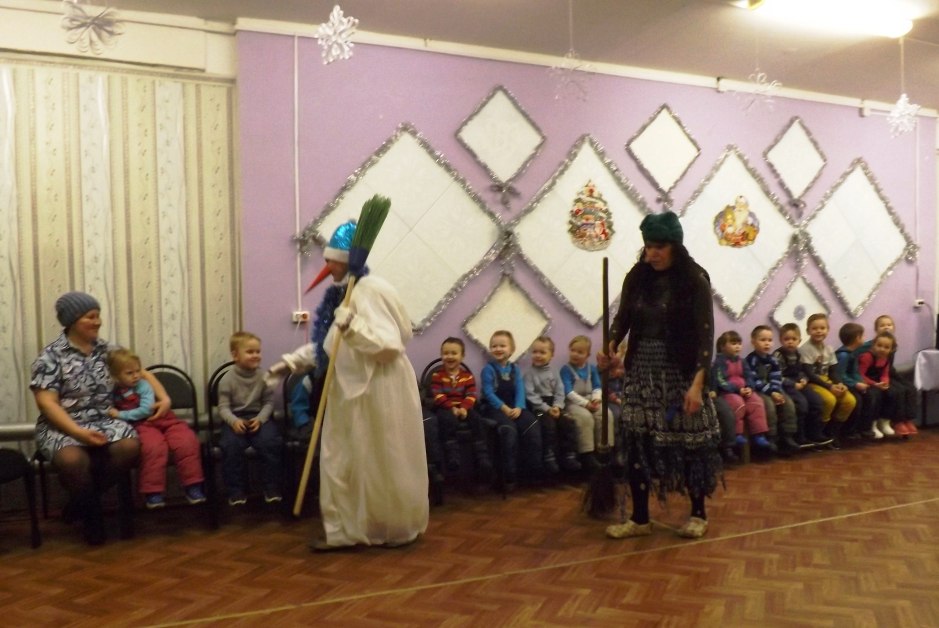 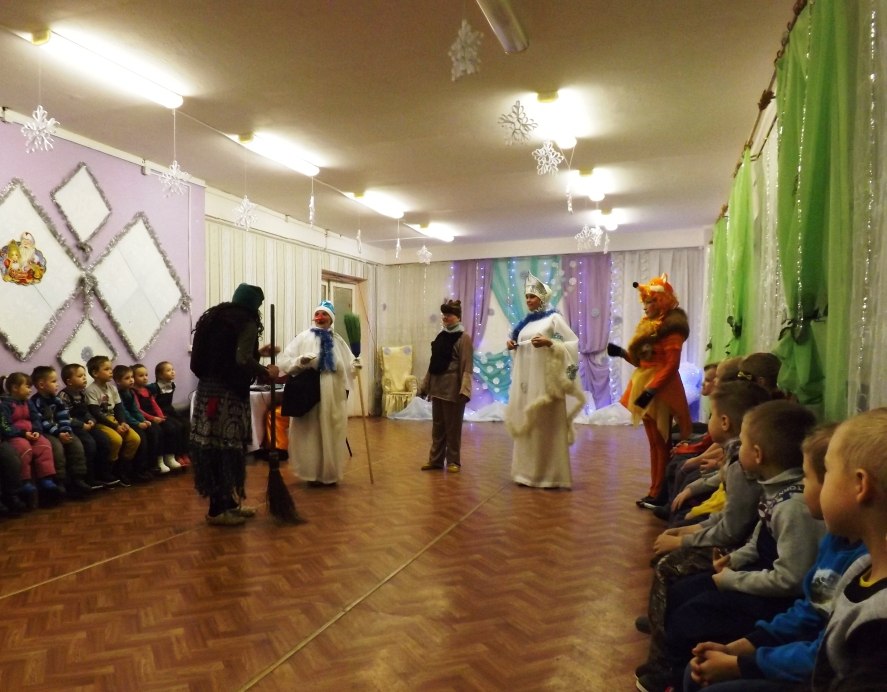 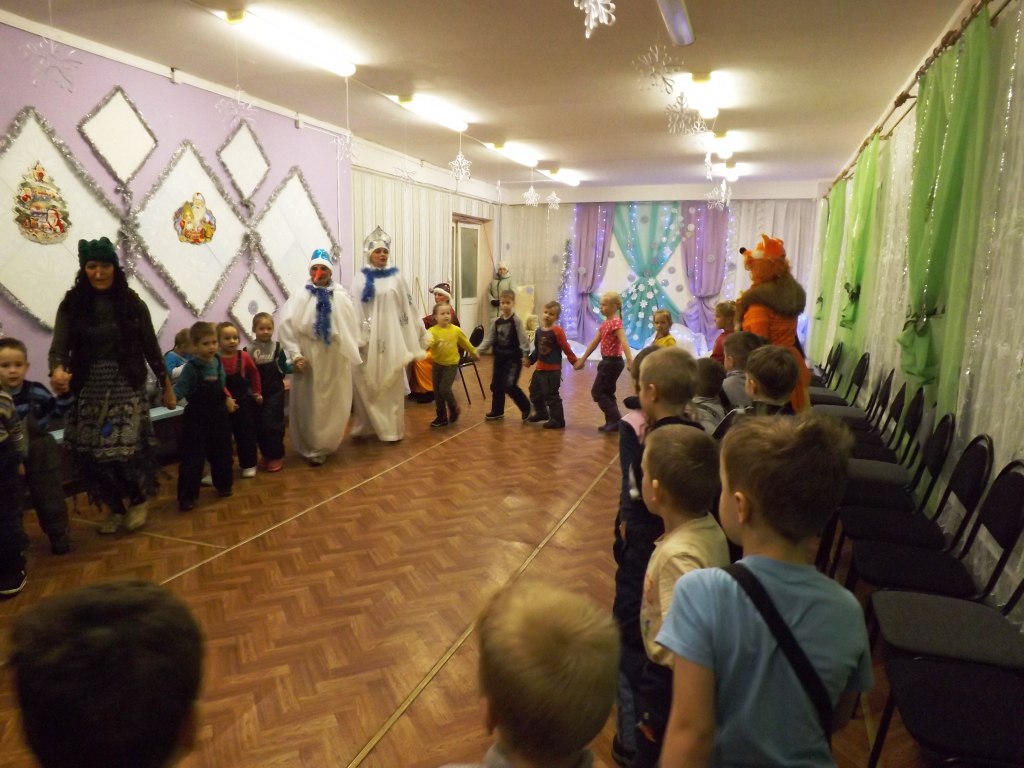 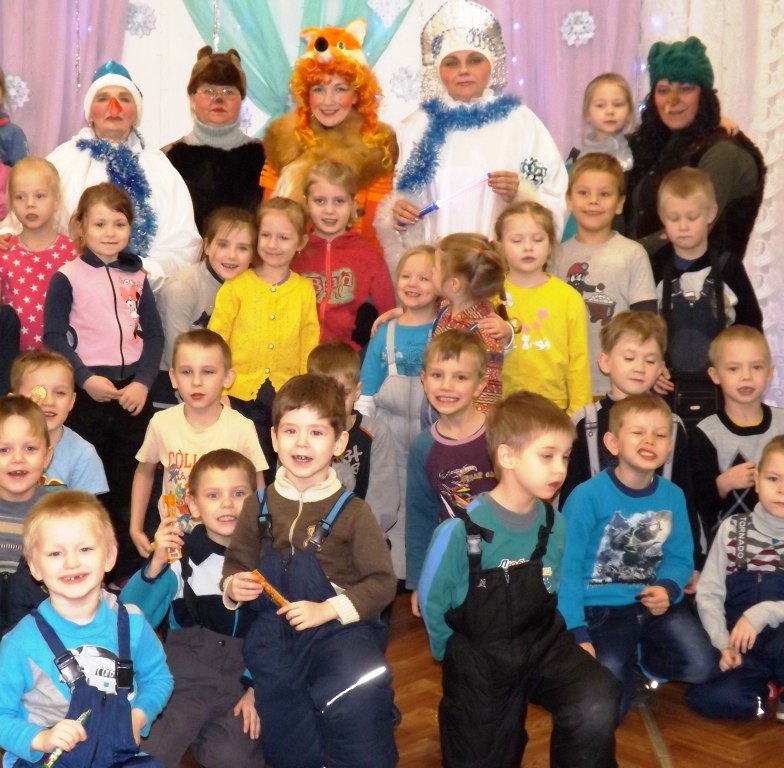 